Program ExtractIncorporatingACM20117 Certificate II in Animal Studies (Release 1) July 2018This program is for implementation from July 2018. Modification historyAuthorised and published by the Victorian Curriculum and Assessment Authority
Level 7, 2 Lonsdale Street, Melbourne VIC 3000ISBN: 978-1-925676-78-5© Victorian Curriculum and Assessment Authority 2018No part of this publication may be reproduced except as specified under the Copyright Act 1968 or by permission from the VCAA. 
For more information go to: www.vcaa.vic.edu.au/Pages/aboutus/policies/policy-copyright.aspxThe VCAA provides the only official, up-to-date versions of VCAA publications. Details of updates can be found on the VCAA website: www.vcaa.vic.edu.auThis publication may contain copyright material belonging to a third party. Every effort has been made to contact all copyright owners. If you believe that material in this publication is an infringement of your copyright, please email the Copyright Officer: vcaa.copyright@edumail.vic.gov.auCopyright in materials appearing at any sites linked to this document rests with the copyright owner/s of those materials, subject to the Copyright Act. The VCAA recommends you refer to copyright statements at linked sites before using such materials.The VCAA logo is a registered trademark of the Victorian Curriculum and Assessment Authority.IntroductionVCE VET programs are vocational training programs approved by the Victorian Curriculum and Assessment Authority (VCAA). VCE VET programs lead to nationally recognised qualifications, thereby offering students the opportunity to gain both the VCE and a nationally portable Vocational Education and Training (VET) certificate. VCE VET programs:are fully recognised within the Units 1 to 4 structure of the Victorian Certificate of Education (VCE) and therefore may contribute towards satisfactory completion of the VCE. VCE VET units have equal status with other VCE studiesmay contribute to the satisfactory completion of the Victorian Certificate of Applied Learning (VCAL)function within the National Training Framework.Program developmentThe VCE VET Animal Studies program is for implementation from 2018 and must be used in conjunction with the ACM Animal Care and Management training package. This program replaces the VCE VET Animal Studies program published in November 2011 and all subsequent program summaries. This revision to the VCE VET Animal Studies program is a consequence of the revision to the ACM10 Animal Care and Management training package. The VCE VET Animal Studies Program Extract must be used in conjunction with the nationally endorsed ACM Animal Care and Management Training Package (Release 1) and ACM Implementation Guide (Release 1). The training package provides details on each unit of competency, the qualification packaging rules and assessment requirements. The VCE VET Animal Studies program provides students with the knowledge and skills to enhance their employment prospects in the animal care and management industry.Program informationThis program extract must be read in conjunction with the VCE VET Program Guide and the ACM Animal Care and Management nationally endorsed training package.Transition arrangementsArrangements for continuing studentsStudents enrolled in ACM20110 Certificate II in Animal Studies, can continue in ACM20110 to complete their training in 2018. No new students may enroll in ACM20110 Certificate II in Animal Studies from 2018 and beyond.Students commencing in 2018 and beyondAll students commencing a VCE VET Animal Studies program in 2018 and beyond must comply with the requirements outlined in this extract.  Industry overviewTraining packageThe Animal Care and Management industry can be described as having five sectors: veterinary services, animal breeding services, pet and companion animal services, captive wildlife operations and hunting and trapping.The ACM Animal Care and Management training package qualifications allow for considerable flexibility in choice of units of competency so training and assessment can be suited to a wide range of organisations and job roles.Anticipating future skills needs in the animal care and management industry is crucial to prepare for and meet the new demands due to increasing pet ownership and changes in technology in Australia. Industry specific priority skills that have been identified include: working safely around animals (infection control), specialist skills in alternative animal therapies including animal rehabilitation, physiotherapy and acupuncture, large animal rescue, horse education, customer service and management using digital technologies, and animal surveillance technologies.Qualifications / packaging rulesACM20117 Certificate II in Animal Studies  Students must achieve twelve units of competency to gain ACM20117 Certificate II in Animal Studies, including:eight core units of competency four elective units of competency of whichtwo units must be selected from Group A two units must be selected from Group A and /or Group B, or any currently endorsed Training Package or accredited course.This qualification provides an introductory overview of skills that can be applied in animal care and management. It includes skills in animal care, hygiene routines, nutrition, behavior, wellbeing, handling and health and safety of animals. This qualification reflects the roles of individuals who undertake mainly routine work. Typical occupational outcomes at this level are: animal care attendant, animal shelter attendant, kennel attendant, pet shop attendant and assistant dog groomer. Animal care and management, especially animal welfare has relevance to a number of sectors, including agriculture, racing, sport and recreation, medical research, local government and conservation.VCE VET Animal Studies program detailsAimsThe VCE VET Animal Studies program aims to:provide participants with the knowledge, skills, and competencies that will enhance their employment prospects in the animal care and management and related industriesenable participants to gain a recognised credential and to make an informed choice of vocation or career path.StructureThe revised VCE VET Animal Studies program comprises a certificate II with VCE credit at Units 1 to 4 level. This certificate is typically completed over two years.The identified units of competency in the VCE VET Animal Studies program have been selected for recognition purposes and may vary from the qualification packaging rules.QualificationsACM20117 Certificate II in Animal Studies  The Certificate II in Animal Studies comprises 12 units of competency: eight compulsory units and a minimum of four elective units. Students may choose electives from a variety of sector specific units, including infection control, biosecurity, veterinary nursing, equine and horse breeding. VCE VET CreditOn successful completion of the VCE VET Animal Studies program, students will be eligible for: the award of ACM20117 Certificate II in Animal Studiesup to two VCE units at Units 1 and 2 levela VCE Units 3 and 4 sequence.VCE VET units accrue in the following order: Unit 1, 2, 3, 4 and may be accumulated over more than one year.Nominal hour durationNominal hours are determined by the Victorian State Training Authority (Department of Education and Training), they reflect the anticipated time taken to deliver and assess the outcomes of a unit of competency excluding unsupervised delivery or the time taken for repeated practical application of skills. Nominal hours are used to determine credit into the VCE or VCAL for VET units of competency.DuplicationWhen a VCE VET program significantly duplicates other VCE studies or VET training in a student’s program, a reduced VCE unit entitlement may apply. Credit towards the VCAL may also be reduced due to duplication.No significant duplication has been identified between the VCE VET Animal Studies program and other VCE studies.Credit for a unit of competency will only be counted once towards the VCE or VCAL.SequenceCertain units of competency will complement each other, lending to coordinated delivery that minimises content overlap. Units of competency have guidelines on the different situations and delivery contexts, and a range of delivery sequences are possible. The intention of VCE VET programs is to provide students with a qualification that meets industry expectations. The strong advice and assumption of industry bodies is that the quality of the qualification is compromised when foundation training is neglected.The following considerations should be used in determining the sequence of a student’s VCE VET Animal Studies program:The sequencing of all other units of competency is determined by the registered training organisation; however, it is anticipated that a number of the core units of competency will be undertaken in the first year of the program.It should be noted that a student needs to have commenced or completed ACMWHS2001 Participate in workplace health and safety processes prior to engaging in Structured Workplace Learning (SWL) aligned to this program.AHCHBR203 Provide daily care of horses, has a prerequisite ACMEQU205 Apply knowledge of horse behavior. This means that an individual must be competent in the prerequisite unit of competency before undertaking any assessment in the unit containing the prerequisite.  ACMVET201, ACMVET202 and ACMVET203 units of competency have specific assessment conditions and new performance evidence.SafetyThis program may involve potential hazards associated with working near or handling animals. It is the responsibility of the school and the RTO to ensure that duty of care is exercised in relation to the health and safety of all students during training.The User Guide: Safety in Equine Training has been designed to assist assessors, trainers, registered training organisations (RTOs) and enterprises to deliver equine training. It aims to provide detailed information on safety and risk management when interacting (handling and/or riding) with horses. This guide can be accessed at: <vetnet.education.gov.au/Pages/download.aspx?url=https://vetnet.education.gov.au/Public%20Documents/CV.1705.SafetyInEquineTrainingUserGuide.201711.pdf>.Using animals for educational purposes may require approval from the Victorian Schools Animal Ethics Committee. To determine whether approval is required for your teaching activity, and for further information about teaching with animals, visit: <www.education.vic.gov.au/school/teachers/teachingresources/practice/Pages/animals>.VCE VET Animal Studies program structureACM20117 Certificate II in Animal Studies  Notes:*	The pre-requisite unit of competency for this unit is ACMEQU205 Apply knowledge of horse behaviour#	Training Package Skill Set ACMSS00012 Preventative Biosecurity Skill Set (2 units)+	Specified work periodsATAR ContributionStudents who receive a Units 3 and 4 sequence for VCE VET Animal Studies will be eligible for an increment towards their ATAR (10% of the average of the primary four scaled studies).The increment is awarded by the Victorian Tertiary Admissions Centre (VTAC). Further information about the ATAR is available on the VTAC website:Study rules: <www.vtac.edu.au/results-offers/atar-explained/study-rules>.Study groupings: <www.vtac.edu.au/results-offers/atar-explained/study-groupings>.Note: From 2019, increments for unscored VCE VET programs will be calculated using 10% of the lowest study score of the primary four. The policy change is outlined in the VTAC Gazette Nov–Dec 2017: <www.vtac.edu.au/files/pdf/publications/gazette/VTAC_Gazette_Nov-Dec_2017.pdf>.The VCE VET Animal Studies program does not offer scored assessment.Structured Workplace LearningStructured Workplace Learning (SWL) provides students with the opportunity to integrate practical on-the-job experience and learnings in industry with nationally recognised VET undertaken as part of either the VCE or the VCAL. It provides the context for:enhanced skill developmentpractical application of industry knowledgeassessment of units of competency, andenhanced employment opportunities.The VCAA recommends a minimum of 80 hours of SWL over the duration of the VCE VET Animal Studies program. Further information on SWL arrangements is available on the VCAA and Victorian Department of Education and Training (DET) websites: <www.vcaa.vic.edu.au/Pages/vet/swl>.<www.education.vic.gov.au/school/teachers/teachingresources/careers/work/Pages/structuredlearning>.Note: a student needs to have commenced or completed ACMWHS2001 Participate in workplace health and safety processes prior to engaging in Structured Workplace Learning (SWL) aligned to this program.SWL RecognitionStructured workplace learning recognition (SWLR) involves the development and maintenance of the workplace learning record (WLR) by the student and accessed at school. The completion of the WLR is a requirement for recognition by the VCAA for VCE and VCAL credit. The VCE VET Animal Studies program offers SWLR. Further details are available on the VCAA website: <www.vcaa.vic.edu.au/Pages/vet/publications/swlr/recognition>.Additional informationFor updates or information regarding this program, refer to: the VCE VET Animal Studies program page on the VCAA website:
<www.vcaa.vic.edu.au/Pages/vet/programs/animalstudies/animalstudies>. the VCAA Bulletin page: <www.vcaa.vic.edu.au/Pages/correspondence/index.aspx>.PathwaysThe VCE VET Animal Studies program allows learners to move upwards and across AQF levels and industry sectors. The VCAA recommends study at the lower levels to develop industry foundation skills before moving to higher level qualifications.The Animal Care and Management Industry can be divided into five sectors: veterinary services, animal breeding services, pet and companion animal services, captive wildlife operations, and hunting and trapping. Animal care and management, especially animal welfare has relevance to a number of sectors, including agriculture, racing, sport and recreation, medical research, local government and conservation.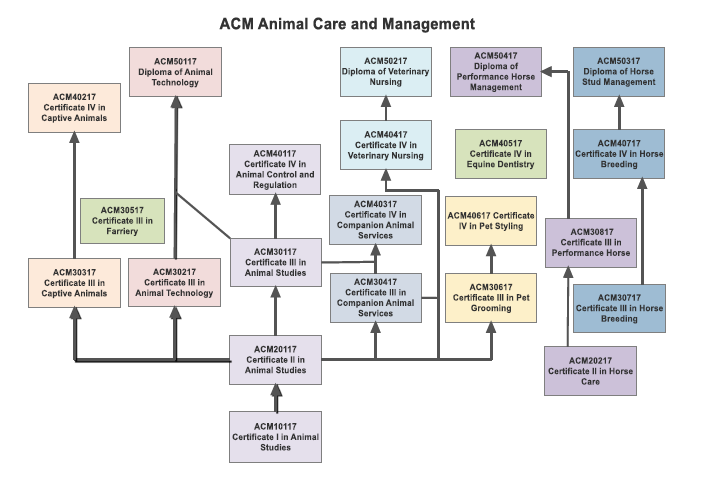 Diagram sourced from, the ACM Animal Care and Management Training Package Implementation Guide, Release 1, p. 29.Appendix: Sample programsSample 1: Certificate II in Animal Studies  The program allows for:two VCE units at Units 1, 2 levela VCE Units 3 and 4 sequence  completion over two years of ACM20117 Certificate II in Animal Studies.Year 1: ACM20117 Certificate II in Animal StudiesYear 2:  ACM20117 Certificate II in Animal StudiesVersionStatusRelease DateComments1.0ReplacedJuly 2018Original ProgramCodeUnit TitleUnit TitleUnit TitleUnit TitleNominal
HoursNominal
HoursUnits 1–4Units 1–4Units 1–4Units 1–4Units 1–4Units 1–4Units 1–4Compulsory:Compulsory:Compulsory:Compulsory:Compulsory:Compulsory:Compulsory:ACMGAS201ACMGAS201ACMGAS201Work in the animal care industry  Work in the animal care industry  3030ACMGAS202ACMGAS202ACMGAS202Participate in workplace communications Participate in workplace communications 2020ACMGAS203ACMGAS203ACMGAS203Complete animal care hygiene routines Complete animal care hygiene routines 3030ACMGAS204ACMGAS204ACMGAS204Feed and water animalsFeed and water animals4040ACMGAS205ACMGAS205ACMGAS205Assist in the health care of animals Assist in the health care of animals 4040ACMGAS206ACMGAS206ACMGAS206Provide basic first aid for animals Provide basic first aid for animals 3030ACMWHS201ACMWHS201ACMWHS201Participate in workplace health and safety processes Participate in workplace health and safety processes 4040ACMSUS201ACMSUS201ACMSUS201Participate in environmentally sustainable work practicesParticipate in environmentally sustainable work practices2020Subtotal:Subtotal:Subtotal:Subtotal:Subtotal:250250Electives: Select a minimum of four electives:Electives must comprise:two units from Group Atwo units from the remaining electives Group A, or from electives in Group B Electives: Select a minimum of four electives:Electives must comprise:two units from Group Atwo units from the remaining electives Group A, or from electives in Group B Electives: Select a minimum of four electives:Electives must comprise:two units from Group Atwo units from the remaining electives Group A, or from electives in Group B Electives: Select a minimum of four electives:Electives must comprise:two units from Group Atwo units from the remaining electives Group A, or from electives in Group B Electives: Select a minimum of four electives:Electives must comprise:two units from Group Atwo units from the remaining electives Group A, or from electives in Group B Electives: Select a minimum of four electives:Electives must comprise:two units from Group Atwo units from the remaining electives Group A, or from electives in Group B Electives: Select a minimum of four electives:Electives must comprise:two units from Group Atwo units from the remaining electives Group A, or from electives in Group B Minimum nominal hours for Units 1 to 4:Minimum nominal hours for Units 1 to 4:Minimum nominal hours for Units 1 to 4:Minimum nominal hours for Units 1 to 4:Minimum nominal hours for Units 1 to 4:360360Group A Group A Group A Group A Group A Group A Group A ACMGAS207+ACMGAS207+ACMGAS207+Provide reception services for an animal care facilityProvide reception services for an animal care facility3030ACMGAS208ACMGAS208ACMGAS208Source information for animal care needsSource information for animal care needs4040ACMGAS209ACMGAS209ACMGAS209Provide information on companion animals, products and servicesProvide information on companion animals, products and services4040ACMGAS210ACMGAS210ACMGAS210Prepare for and conduct a tour or presentationPrepare for and conduct a tour or presentation3030ACMINF301#ACMINF301#ACMINF301#Comply with infection control policies and procedures in animal care workComply with infection control policies and procedures in animal care work6060ACMVET201ACMVET201ACMVET201Assist with veterinary nursing reception dutiesAssist with veterinary nursing reception duties3030ACMVET202ACMVET202ACMVET202Carry out daily practice routinesCarry out daily practice routines4040ACMVET203ACMVET203ACMVET203Assist with surgery preparationAssist with surgery preparation4040HLTAID003HLTAID003HLTAID003Provide first aid Provide first aid 1818CodeUnit TitleUnit TitleNominal 
HoursGroup B Group B Group B Group B ACMSPE301Provide basic care of amphibians4040ACMSPE302Provide basic care of birds4040ACMSPE303Provide basic care of common native mammals4040ACMSPE304Provide basic care of domestic dogs4040ACMSPE305Provide basic care of domestic cats4040ACMSPE306Provide basic care of marine fish4040ACMSPE307Provide basic care of freshwater fish4040ACMSPE308Provide basic care of marine invertebrates4040ACMSPE309Provide basic care of terrestrial and freshwater invertebrates4040ACMSPE310Provide basic care of mammals4040ACMSPE311Provide basic care of non-venomous reptiles4040ACMSPE312Provide basic care of rodents and rabbits4040Imported electives  (a maximum of two units)Imported electives  (a maximum of two units)Imported electives  (a maximum of two units)Imported electives  (a maximum of two units)ACMHBR203*Provide daily care for horses4040ACMEQU205Apply knowledge of horse behaviour6060MSL973004Perform aseptic techniques4040MSL973007Perform microscopic examination4040SIRRMER003Coordinate visual merchandising activities3535AHCBIO302#Identify and report unusual disease or plant pest signs5050ACMCAS307Provide companion animal hydro-bathing services4040ACMGAS302Provide enrichment for animals4040Minimum elective subtotal:Minimum elective subtotal:113113Minimum Total VCE VET program:Minimum Total VCE VET program:363363Introductory Electives GroupUnits of competency that form the ‘Introductory electives group’ below may contribute to the VCE VET program at Units 1 and 2 level. They should be considered in addition to the minimum requirements of the Certificate II in Animal Studies.Introductory Electives GroupUnits of competency that form the ‘Introductory electives group’ below may contribute to the VCE VET program at Units 1 and 2 level. They should be considered in addition to the minimum requirements of the Certificate II in Animal Studies.Introductory Electives GroupUnits of competency that form the ‘Introductory electives group’ below may contribute to the VCE VET program at Units 1 and 2 level. They should be considered in addition to the minimum requirements of the Certificate II in Animal Studies.Introductory Electives GroupUnits of competency that form the ‘Introductory electives group’ below may contribute to the VCE VET program at Units 1 and 2 level. They should be considered in addition to the minimum requirements of the Certificate II in Animal Studies.ACMGAS101Investigate job opportunities in animal care and related industries1010ACMGAS102Catch and handle a range of quiet animals4040ACMGAS103Assist in the care of animals4040CodeUnit TitleNominal
HoursCompulsoryCompulsoryCompulsoryACMGAS204Feed and water animals40ACMGAS202Participate in workplace communications 20ACMGAS203Complete animal care hygiene routines 30ACMWHS201Participate in workplace health and safety processes 40ElectivesElectivesElectivesACMVET201Assist with veterinary nursing reception duties30ACMVET202Carry out daily practice routines40Total for Year 1:200CodeUnit TitleNominal
 HoursCompulsoryCompulsoryCompulsoryACMGAS201Work in the animal care industry  30ACMGAS205Assist in the health care of animals 40ACMGAS206Provide basic first aid for animals 30ACMSUS201Participate in environmentally sustainable work practices20ElectivesElectivesElectivesACMSPE304Provide basic care of domestic dogs40ACMGAS209Provide information on companion animals, products and services40Total for Year 2:200Total for Sample Program:400